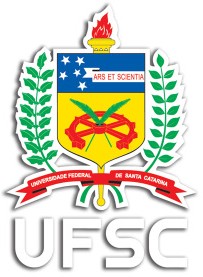 PEDIDO DE REVISÃO DE PROVAOrientações:De acordo com o Art. 73, da Resolução 17/CUn/97:Art. 73 - É facultado ao aluno requerer ao Chefe do Departamento a revisão da avaliação, mediante justificativa circunstanciada, dentro de 02 (dois) dias úteis, após a divulgação do resultado. § 1° - Processado o pedido, o Chefe do Departamento o encaminhará ao(s) professor(es) da disciplina para proceder a revisão na presença do requerente em 02 (dois) dias úteis, dando em seguida ciência ao requerente.Venho requerer revisão de prova (justificativa no verso). Nestes termos, peço deferimento. Data: ____/ ____/ _____	Assinatura do Aluno: _______________________UNIVERSIDADE FEDERAL DE          SANTA CATARINACampus Reitor João David Ferreira Lima – Bairro Trindade CEP: 88.010-970 - Bloco G do CSE – 1º andarFone: 3721-6618 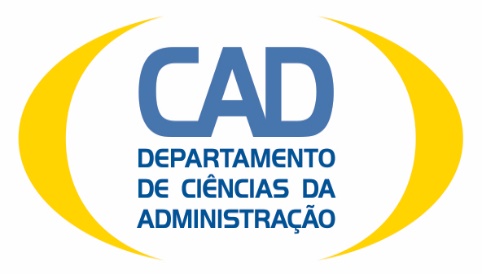 NOME COMPLETO:                                                                     MATRÍCULA:CURSO DE GRADUAÇÃO:TELEFONE: (    )                                                          E-MAIL:                                NOME DO PROFESSOR:                             DISCIPLINA:                                                   CÓDIGO:                    TURMA:             DATA DA PROVA:   _____/ ____/ _____        DIVULGAÇÃO NOTA:  ____/ ____/ ______                                            MANIFESTAÇÃO CHEFIA DO DEPARTAMENTO - CAD                               Assinatura do chefe do Departamento CAD                                PREENCHIDO PELO PROFESSOR                                PREENCHIDO PELO PROFESSORA NOTA DEVERÁ          Permanecer a mesma        Ser alterada para _____________                Assinatura do ProfessorAssinatura do ProfessorUNIVERSIDADE FEDERAL DE          SANTA CATARINACampus Reitor João David Ferreira Lima – Bairro Trindade CEP: 88.010-970 - Bloco G do CSE – 1º andarFone/Fax: 3721-6618 - 3721-6698                             PEDIDO E JUSTIFICATIVAApós receber o parecer do professor o aluno poderá solicitar, se necessário, a revisão da avaliação por uma comissão constituída por 3 professores, de acordo com a Resolução 017/CUn/97, Art. 73, §2º, transcrita abaixo:§ 2° - Dentro do prazo de 02 (dois) dias úteis, contados da data da ciência, o interessado poderá recorrer ao Departamento, cujo Chefe designará comissão constituída por 3 (três) professores, excluída a participação do(s) professor(es) da disciplina. § 3° - A Comissão terá o prazo de 05 (cinco) dias úteis para emitir parecer conclusivo.              Solicito a revisão da avaliação por comissão de professores_____________________________Assinatura do Aluno